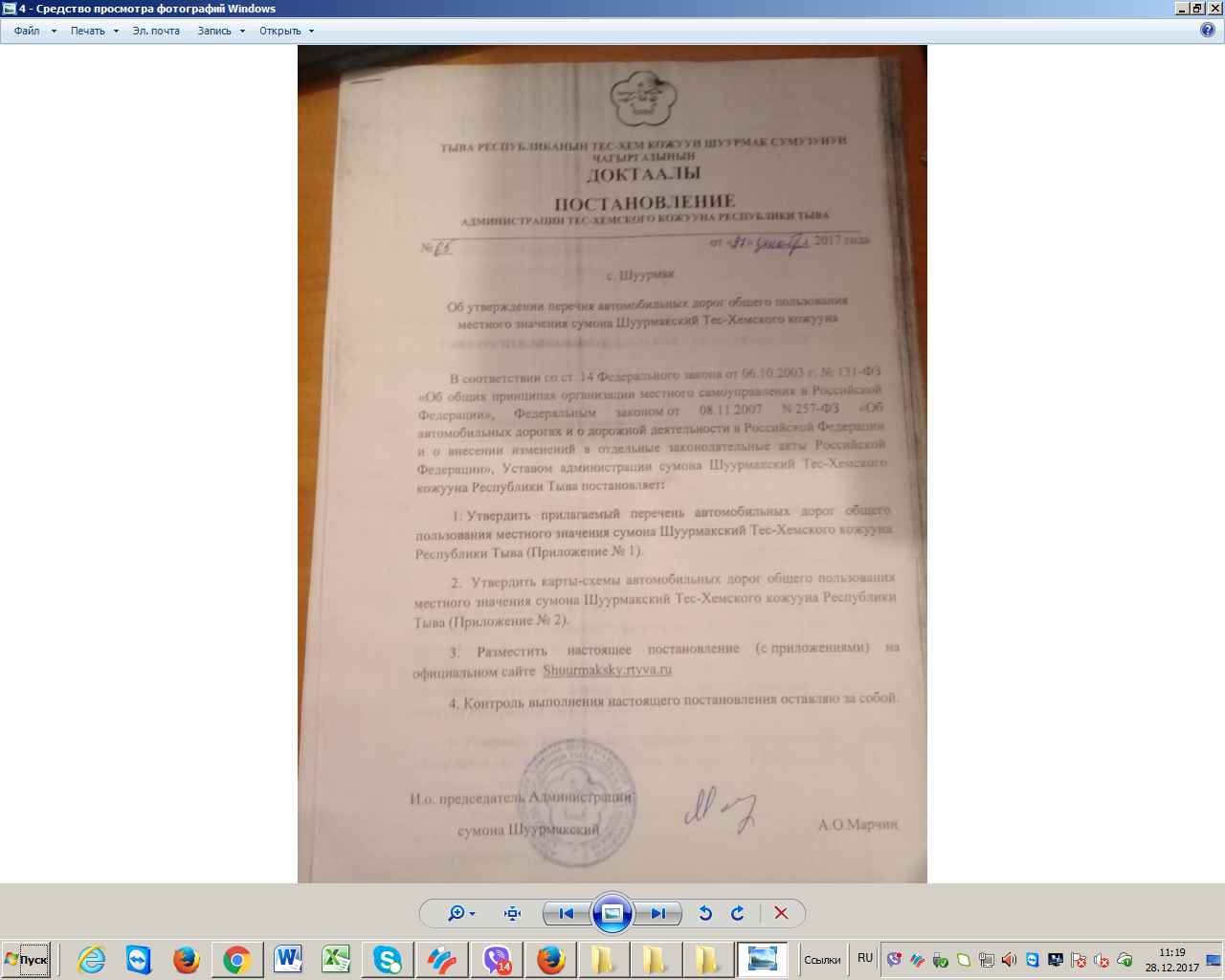 Приложение № 1
ПЕРЕЧЕНЬ
автомобильных дорог общего пользования местного значения сумона Шуурмакский Тес-Хемского кожууна Республики Тыва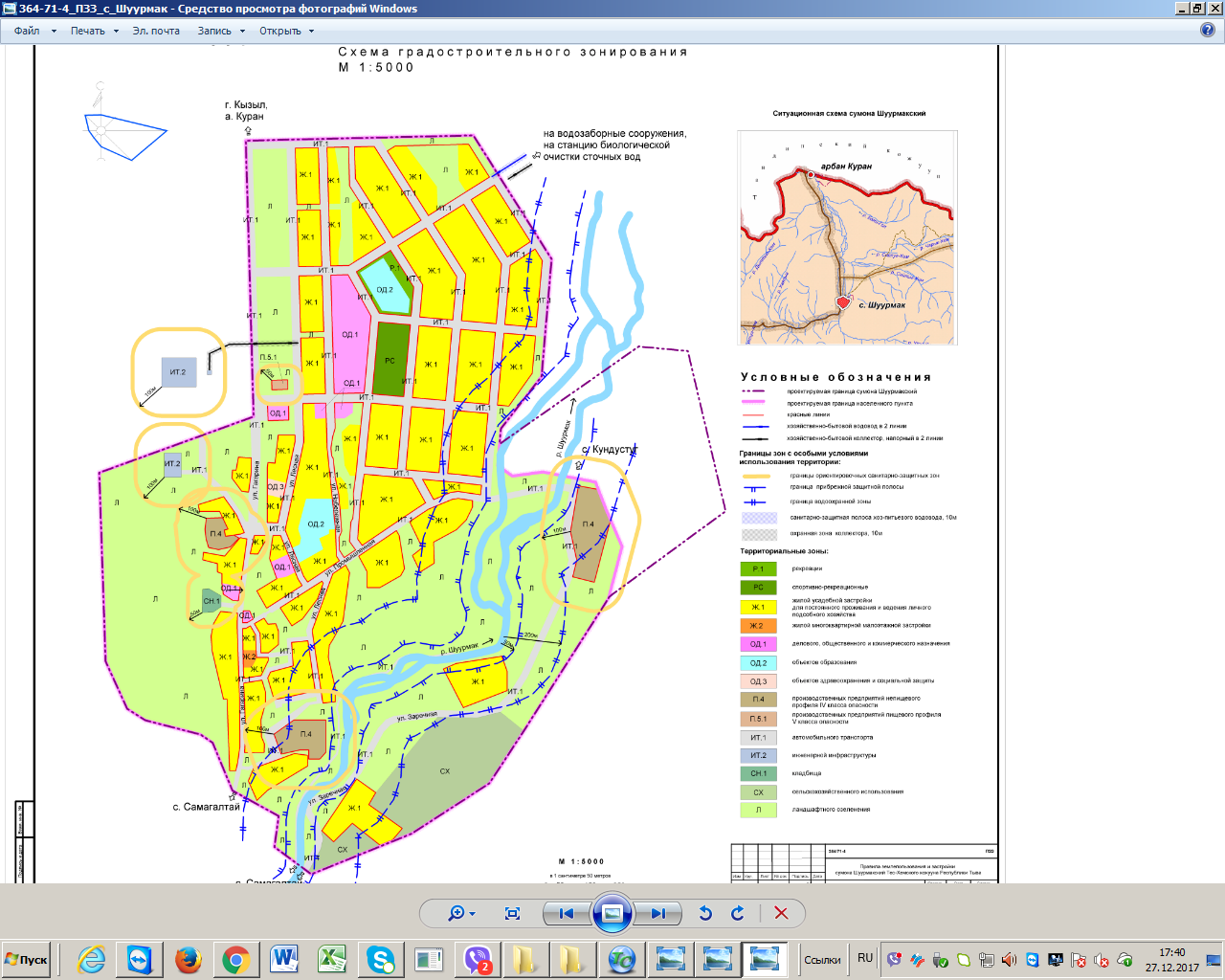 Наименование автомобильных дорог или название улицПротяженность, кмКласс автомобильной дорогиКатегория автомобильной дорогиКадастровые номера и вид собственностиул. Лесная1,5грунтоваяIV17:12:0000000:306 в собственности администрации сумонаул. Промышленная1,1грунтоваяIV17:12:0000000:307 в собственности администрации сумонаул. Заречная0,5грунтоваяIV17:12:0301010:25в собственности администрации сумонаул. Гагарина1,5грунтоваяIV17:12:0000000:311в собственности администрации сумонаул.Набережная1,0грунтоваяIVна 2018 годШуурмак - кладбища1,2грунтоваяIVна 2018 годШуурмак - свалка0,4грунтоваяIVна 2018 годШуурмак - скотомогильник0,5грунтоваяIVна 2018 годул.Куранская15,6грунтоваяIVна 2018 годул.Трансформаторная3,0грунтоваяIVна 2018 годитого26,3